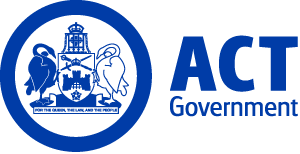 ACT Government GazetteGazetted Notices for the week beginning 08 March 2018VACANCIESACT Audit OfficeSelection documentation and the mandatory application cover sheet for the following positions may be downloaded from: http://www.jobs.act.gov.au/ Applications can be sent via email to: jobs@act.gov.auProfessional ServicesPrincipal, Professional ServicesAudit Band 2 - Principal $143,264, Canberra (PN: 42805)Gazetted: 14 March 2018Closing Date: 21 March 2018Details: The ACT Audit Office is seeking expressions of interest for a short-term acting role in the position of Principal, Professional Services for a period of up to six months. The ACT Auditor-General is an independent Officer of the Legislative Assembly. The ACT Audit Office supports the Auditor-General in carrying out the functions of the ACT Audit Office, with a view to promoting public accountability in the public administration of the Australian Capital Territory. To achieve this, the ACT Audit Office performs a range of activities, which includes conducting performance audits and financial statement audits and considering public interest disclosures received under the Public Interest Disclosure Act 2012. The ACT Audit Office provides interesting and challenging work and offers a range of flexible working conditions to balance each individual’s circumstances with the needs of the organisation. The Office supports staff by providing learning and development opportunities. Join our team today for a rewarding career.  This position will attract a salary of $143,264 (plus an employer superannuation contribution).Eligibility/ Other requirements: Relevant tertiary qualifications are highly desirable and all applicants must be fluent in English. Position of Trust: All ACT Audit Office employees are required to undergo employment screening. This position is a Position of Trust 1 and therefore, if you are selected for this position you will be required to gain and maintain a Baseline National Security Clearance. If this clearance is not successful, your employment in the role will not commence or, if already commenced, will be terminated. Note: This is a temporary position available until 26 September 2018. For more information about the position and the selection criteria please contact the contact Officer. How to apply: Expressions of interest are sought from potential candidates and should include a supporting statement of no more than two pages outlining experience and/or ability in the above areas, contact details of at least two referees and a current curriculum vitae.Applications should be sent to the contact officer.Contact Officer: Ajay Sharma (02) 6207 0830 or ajay.sharma@act.gov.auCalvary Health Care ACT (Public)VariousAdministration CoordinatorAdministrative Services Officer Class 4 $66,656 -$72,175, Canberra (PN: Several)Gazetted: 14 March 2018Closing Date: 22 March 2018Full position details can be seen on Calvary Public Hospital Bruce's website, https://calvary.mercury.com.au Reference Number 16882Contact Officer: Gaylene Findlay (02) 6264 7129 gaylene.findlay@calvary-act.com.au Applications can be forwarded to: https://calvary.mercury.com.auCanberra Institute of TechnologySelection documentation and the mandatory application cover sheet for the following positions may be downloaded from: http://www.jobs.act.gov.au/ Applications can be sent via email to: jobs@act.gov.auStudent and Academic ServicesEducation ServicesSenior Education DesignerTeacher Level 2 $100,508, Canberra (PN: 34771, several)Gazetted: 08 March 2018Closing Date: 16 March 2018Details: Short term vacancies exist for dynamic education designers to assist Canberra Institute of Technology (CIT) teachers develop innovative online learning resources. You will need demonstrated experience in leading, supporting and initiating innovation in educational projects; detailed understanding of national developments and regulatory requirements in the VET sector; strong communication and teamwork skills; and ability to model the CIT cultural traits. Eligibility/ other requirements: Mandatory Qualifications and/or registrations and/or licencing: Refer to the ACT Public Sector Canberra Institute of Technology (Teaching Staff) Enterprise Agreement 2013 – 2017, sub-Clause 40. Teacher Level 1.8 and above must hold a full Training and Assessment Certificate IV level qualification (such as a TAE40110 or its successor) and an Advanced Diploma in Adult Learning and Development (or equivalent). Industry Experience in accordance with sub-Clause 40.10 of the ACT Public Sector Canberra Institute of Technology (Teaching Staff) Enterprise Agreement 2013 – 2017. All teachers at Teacher Level 1 or Level 2 are required to have relevant industry experience and vocational qualifications equal to that being taught, or as specified in the applicable training package or accredited curriculum specifications. Desirable: Relevant online learning qualifications. Relevant experience in scoping, developing, delivering or evaluating online courses. CIT is committed to building an inclusive workplace through a culturally diverse workforce. As part of this commitment we strongly encourage and welcome applicants from Aboriginal or Torres Strait Islander peoples and/or people with a disability.Note: These positions are for temporary filling. One position is to be filled from 1 March 2018 to 30 June 2018 with possible extension up to 29 December 2018. One position is to be filled 2 May 2018 till 29 December 2018. An order of merit list may be established to fill future vacancies at level over the next 12 months.Contact Officer: Marina Martiniello (02) 6207 4323 marina.martiniello@cit.edu.auChief Minister, Treasury and Economic DevelopmentSelection documentation and the mandatory application cover sheet for the following positions may be downloaded from: http://www.jobs.act.gov.au/ Applications can be sent via email to: jobs@act.gov.auCorporateCorporate DigitalDeputy Chief Information OfficerSenior Officer Grade A $137,415, Canberra (PN: 40212)Gazetted: 09 March 2018Closing Date: 24 March 2018Details: The Digital Strategy and Transformation branch is seeking a passionate, independent, results oriented person to fill the role of Deputy Chief Information Officer. The successful candidate will possess communication skills of a high order with a focus on engaging multiple stakeholders in a technology centric setting. With a demonstrated understanding of large enterprises, the successful applicant will thrive on ambiguity and can deliver change in a diverse, multi-stakeholder environment. The Chief Minister, Treasury and Economic Development Directorate (CMTEDD) supports workforce diversity and is committed to creating an inclusive workplace. As part of this commitment, Aboriginal and Torres Strait Islander peoples, people with disability and those who identify as LGBTIQ are encouraged to apply.Note: This is a temporary position available for up to 12 months with the possibility of permanency. Potential candidates should supply a brief Curriculum Vitae of no more than three pages, contact details of at least two referees and a single page outlining why they are the best person for the job. It is highly recommended that you speak to the contact officer to obtain additional information about the role and your application.Contact Officer: Christo Norman (02) 6205 9332 christo.norman@act.gov.auCommunicationsCommunications and EngagementIntergovernmental Relations TeamSenior Strategic Communications OfficerSenior Officer Grade B $118,319 - $133,197, Canberra (PN: 14971)Gazetted: 08 March 2018Closing Date: 15 March 2018Details: During 2018, the ACT Chief Minister assumes chairing responsibilities for the Council of Australian Federation and the Council of Capital City Lord Mayors. This position will work with the Intergovernmental Relations Team, Policy and Cabinet Division, to support the Chief Minister in these and other intergovernmental fora. It is a fast-paced environment, working on multiple concurrent activities, spanning a wide cross section of topics. The successful candidate will be highly organised, have a great attention to detail utilising highly effective consultation and communication skills. Chief Minister, Treasury and Economic Development Directorate (CMTEDD) supports workforce diversity and is committed to creating an inclusive workplace. As part of this commitment, Aboriginal and Torres Strait Islander peoples, people with disability and those who identify as LGBTIQ are encouraged to apply. Note: This is a temporary position available until 08 March 2019. Selection may be based on application and referee reports only.Contact Officer: Fiona Dolan (02) 6207 1757 fiona.dolan@act.gov.auFinance and BudgetExpenditure ReviewSenior ManagerSenior Officer Grade B $118,319 - $133,197, Canberra (PN: 33231)Gazetted: 08 March 2018Closing Date: 29 March 2018Details: The Chief Minister, Treasury and Economic Development Directorate (CMTEDD) is seeking to fill a Senior Manager position within the Expenditure Review Branch (ERB). ERB sits within Finance and Budget Division and is responsible for expenditure and operational review activities on specific services and functions as determined by the Government. It also undertakes broader across-government reviews on discrete areas of activity or spending as requested. The role requires significant experience and skills in analysis of complex policy and financial issues and includes: Planning and allocating resources to deliver the division’s priorities; providing team leadership and demonstrating a high standard of behaviour in line with ACT Government Public Sector values. Undertaking complex research and analysis and providing accurate, robust advice and options; identifying service delivery issues in the context of legislative, policy, community and operational drivers; undertaking significant liaison with staff of CMTEDD, other agencies and consultants supporting the reviews; and managing and preparing reports, meeting papers, submissions, and other documentation as necessary. Eligibility/Other Requirements: Tertiary or post graduate qualifications in Business, Law, Accounting, Economics, Finance or similar field are highly desirable. Experience in leading or undertaking financial reviews of businesses, programs or functions of Government is highly desirable.How to Apply: To apply, applicants are required to submit an ACT Government Application Cover Sheet, a statement of claims against specified selection criteria; a current resume; and the names and contact details of two referees (one should be a current Supervisor/Manager).Contact Officer: Stuart Friend (02) 6207 0213 stuart.friend@act.gov.auEnterprise CanberraHealthy and Active LivingManager, Stakeholder Engagement and GovernanceSenior Officer Grade C $100,462 - $108,140, Canberra (PN: 40265)Gazetted: 08 March 2018Closing Date: 22 March 2018Details: Enterprise Canberra’s role is to facilitate the diversification and strengthening of the ACT economy as well as the creation of a vibrant community that will attract and retain people in the city. Healthy and Active Living is a new area for Enterprise Canberra, which also focuses on trade, investment and business development; higher education; tourism and major events; arts and culture; sports and recreation. Reporting to the Senior Manager, Healthy and Active Living, you will be responsible for contributing to the development and implementation of a new strategy to promote healthy and active living in Canberra. You will have a lead role in building relationships and working with other ACT Government directorates, industry and community organisations in developing the strategy and delivering healthy and active living initiatives, as well as supporting communications activities. The Chief Minister, Treasury and Economic Development Directorate supports workforce diversity and is committed to creating an inclusive workplace. As part of this commitment, Aboriginal and Torres Strait Islander peoples, people with disability and those who identify as LGBTIQ are encouraged to apply. Contact Officer: Helen Stokes (02) 6205 0958 helen.stokes@act.gov.auInformation and Communications TechnologyStrategic BusinessProgram Hub ManagementCommunications ManagerSenior Officer Grade C $100,462 - $108,140, Canberra (PN: 39127)Gazetted: 13 March 2018Closing Date: 27 March 2018Details: The Human Resource Information Management Solution (HRIMS) Program has been established to deliver an Information and Communication Technology (ICT) solution that optimises payroll services’ integration with effective Human Capital Management (HCM) for the ACT Government. The Program plays a critical role in helping the Directorates to identify business challenges, articulate their business needs, Document their processes, re-engineer business and ICT roadmaps, and manage and communicate change throughout the organisation. The HRIMS is seeking a Communications Manager to support the program. The role would suit a candidate with experience working in a business change management environment with experience in the delivery of internal and external communications activities to support the implementation of ICT projects. This role requires specialist communication skills in push/pull communications, delivery of business transformation communication artefacts and activities. The individual will require proven stakeholder engagement skills, as the role involves liaising with senior executive staff and stakeholders both verbally and in writing; experience in how to plan, design and implement key business readiness activities to support the implementation of new business processes; and knowledge of project management and how to apply it in a business led ICT project context would be an advantage.Note: This is a temporary position available until 2 April 2020.Contact Officer: Sarah Burnett (02) 6207 9102 Sarah.Burnett@act.gov.auShared ServicesBusiness Application ManagementHealth ICTIntegration Support OfficerInformation Technology Officer Class 2 $79,824 - $91,356, Canberra (PN: 19675)Gazetted: 13 March 2018Closing Date: 26 March 2018Details: We seek a technically skilled person to work in a team that provides second and third level support to the integration and interfacing functions and environment used to exchange information and data between ACT Health Clinical Applications. The person will have experience in programming and scripting languages such as JavaScript and Microsoft SQL. The work requires a person with good customer liaison and problem solving skills and with some experience in incident management. The Chief Minister, Treasury and Economic Development Directorate supports workforce diversity and is committed to creating an inclusive workplace. As part of this commitment, Aboriginal and Torres Strait Islander peoples, people with disability and those who identify as LGBTIQ are encouraged to apply.     Eligibility/Other Requirements: Experience in or exposure to the creation and monitoring of interfaces between systems would be advantageous. Knowledge of, and experience in the use of, the HL7 interfacing language would be advantageous but not essential. Knowledge of the Orion Rhapsody Integration application would be advantageous but not essential.Contact Officer: Mick Hassan (02) 6205 0208 mick.hassan@act.gov.auCommunity ServicesSelection documentation and the mandatory application cover sheet for the following positions may be downloaded from: http://www.jobs.act.gov.au/ Applications can be sent via email to: jobs@act.gov.auChildren, Youth and FamiliesChildren and FamiliesChild and Family CentresChild and Family Worker.Health Professional Level 3 $87,257 - $91,942 (up to $96,502 on achieving a personal upgrade), Canberra (PN: 07913, several)Gazetted: 13 March 2018Closing Date: 27 March 2018Details: Several permanent and temporary opportunities exist within the three Child and Family Centres, located at Tuggeranong, Gungahlin and West Belconnen, for Child and Family Workers. The positions will be responsible for providing effective interventions for children and families, including group programs. As part of an integrated team, the Child and Family Workers will also identify, develop, implement and evaluate community development and education initiatives that work to strengthen the community for optimal child development outcomes. The positions will work from the Centres and in outreach settings, such as schools and childcare centres. Travel will be required as part of these roles, as they will be responsible for establishing effective and sustainable partnerships across schools, communities, government and non-government agencies, and the business sector. The successful applicants will be resilient and flexible, with well-developed interpersonal communication skills. They will also have the ability to work within a community development model and develop and maintain sustainable relationships in order to deliver programs that support the community's capacity to improve outcomes for children. Eligibility/ other requirements: Qualifications in Social Work, Psychology, Early Childhood Educations or a related field are essential. Other relevant qualifications, for example, Bachelor in Mental Health Aboriginal Studies or other relevant human services degree. The degree may not yet be completed. Two years experience in a relevant field of case management working with children and families. A current driver's licence is essential. Prior to commencing this role, a current registration issued under the Working with Vulnerable People (Background Checking) Act 2011 is required. For further information on Working with Vulnerable People registration refer to -  https://www.accesscanberra.act.gov.au/app/answers/detail/a_id/1804 Note: This is a temporary position available for a period of six months with the possibility of extension and/or permanency. An order of merit may be established to fill future temporary and permanent vacancies at level which may arise over the next 12 months.Contact Officer: Joe Hutchinson (02) 6207 8228 joe.hutchinson@act.gov.auHousing and Community ServicesHousing ACTTenancy OperationsIntensive Support Housing PractitionerAdministrative Services Officer Class 6 $79,824 - $91,356, Canberra (PN: 37490)Gazetted: 08 March 2018Closing Date: 22 March 2018Details: Intensive Support Housing Practitioners are responsible for managing a portfolio of public housing tenancies and for providing advice, support and specialist information to assist clients to maintain their tenancy. The successful applicant must have the ability to provide case management services and intensive tenancy management skills to manage a wide range of concurrent complexities for clients. This position requires well developed interpersonal communication (oral and written), leadership, negotiation and representation skills and the ability to prepare complex reports and correspondence.  Eligibility/other requirements: A current driver's licence; Experience in using a range of Information Technology business and Microsoft Office applications. Desirable qualifications and experience:  Qualifications in Social Housing and Homelessness or relevant studies. Prior to commencing this role, a current registration issued under the Working with Vulnerable People (Background Checking) Act 2011 is required. For further information on Working with Vulnerable People registration refer to -  https://www.accesscanberra.act.gov.au/app/answers/detail/a_id/1804Note:  This is a temporary position available until 30 September 2018.Contact Officer: Kylie-Ann Petroni (02) 6207 6297 kylie-ann.petroni@act.gov.auChildren, Youth and FamiliesChildren and FamiliesChild and Family CentresAdministration OfficerAdministrative Services Officer Class 3 $60,039 - $64,616, Canberra (PN: 09185, several)Gazetted: 13 March 2018Closing Date: 27 March 2018Details: Children and Families Branch have two exciting opportunities to join the teams at West Belconnen and Tuggeranong Child and Family Centres. The successful applicants will be responsible for providing a reception service for the Centre and ensuring office presentation is of a high standard. They will also undertake a variety of administrative tasks for the Centre such as maintaining office records and files, set-up of programs and preparation of straight-forward correspondence. Operational requirements and changing demands may require this position to be located at different Centres from time to time. There may also be a requirement to perform a number of administrative tasks such as processing petty cash payments at the main Community Services Directorate office in Civic and purchasing supplies for programs at the Centre.  Eligibility/other requirements: A current drivers licence. Prior to commencing this role, a current registration issued under the Working with Vulnerable People (Background Checking) Act 2011 is required. For further information on Working with Vulnerable People registration refer to -  https://www.accesscanberra.act.gov.au/app/answers/detail/a_id/1804Note: Two positions are available, one permanent positon within the West Belconnen Centre and a temporary position within the Tuggeranong Centre until the 29th of June with the possibility of extension and/or permanency.Contact Officer: Kim Gardiner (02) 6205 3711 kim.gardiner@act.gov.auChildren, Youth and FamiliesChild and Youth Protection ServicesPracticePractice LeaderHealth Professional Level 4 $100,462 - $108,140, Canberra (PN: 03856, several)Gazetted: 09 March 2018Closing Date: 30 March 2018Details: The Practice Leader is an enabling role that operates at both a strategic and operational level.  The role allows for the identification of best practice and opportunities for improvement in practice and policy across Child and Youth Protection Services (CYPS). The Practice Leader is expected to use that information to continuously improve staff development and make recommendations to others in relation to policy, practice or team management. Successful applicants will be responsible for supporting and developing quality, trauma informed case management and will lead and inspire the building of professional CYPS practice and a culture of continuous learning.Eligibility/Other Requirements: A Working with Vulnerable People (Background Checking) Act 2011 is required. For further information on Working with Vulnerable People registration refer to https://www.accesscanberra.act.gov.au/app/answers/detail/a_id/1804. Relevant tertiary qualifications e.g. in Social Work, Psychology, Social Welfare, Social Science or relative discipline; at least five years’ experience in a human services field;  a current driver's licence are all essential. Relevant tertiary qualifications in Adult Learning and Development e.g. Certificate IV in Training and Assessment is desirable.Contact Officer: Maria Kanellopoulos (02) 6207 6968 maria.kanellopoulos@act.gov.auEducationSelection documentation and the mandatory application cover sheet for the following positions may be downloaded from: http://www.jobs.act.gov.au/ Applications can be sent via email to: jobs@act.gov.auOffice for SchoolsBelconnen NetworkKingsford Smith SchoolClassroom TeacherClassroom Teacher $63,459 - $100,317, Canberra (PN: 15821)Gazetted: 09 March 2018Closing Date: 23 March 2018Details: Kingsford Smith School is a P-10 with approximately 890 enrolments. We operate as Professional Learning Community with a focus on collaboration, evidence informed practices and high levels of learning for all students. We are seeking a dynamic classroom teacher to join our primary school team. Experience in early childhood education settings is preferred, but not essential. Our school has a strong focus on developing our students’ literacy and numeracy skills within a contemporary learning environment. We implement Response to Intervention (RTI) as a model to support all children to learn at high levels. Our HERO (Harmony, Excellence, Respect, and Optimism) school values form the basis of our social and emotional learning programs.   Eligibility/Other Requirements: A minimum of four years full-time (or equivalent) tertiary study leading to the award of a recognised school teaching qualification. Current teaching registration with the ACT Teacher Quality Institute (or eligibility for teacher registration with the ACT Teacher Quality Institute). Mandatory: A current registration issued under the Working with Vulnerable People (Background Checking) Act 2011. For further information on Working with Vulnerable People registration refer to https://www.accesscanberra.act.gov.au/app/answers/detail/a_id/1804  Joint Selection Committee Process Contact Officer: Simon Barker (02) 6142 3399 simon.barker@ed.act.edu.auApplicants should note that a Joint Selection Committee (JSC) established in accordance with the collective/enterprise agreement provisions will assess all applications for this position.Office for SchoolsBelconnen NetworkMaribyrnong Primary SchoolPrimary Teacher - KindergartenClassroom Teacher $63,459 - $100,317, Canberra (PN: 05833)Gazetted: 09 March 2018Closing Date: 23 March 2018Details: Maribyrnong Primary School is a preschool to year six school, with two additional needs units. A unique opportunity exists to join the dynamic teaching staff in the position of kindergarten teacher. The kindergarten team consists of five educators who teach across four classes. The successful applicant will have a strong understanding of team teaching and team planning in an open plan environment. The successful applicant will be able to develop strong community partnerships and demonstrate a strength in early years practice. The successful applicant will be familiar with guided reading, synthetic phonics instruction and differented teaching practices.Eligibility/Other Requirements: A minimum of four years full time (or equivalent) tertiary study leading to the award of a recognised school teaching qualification. Current teaching registration with the ACT Teacher Quality Institute (or eligibility for teacher registration with the ACT Teacher Quality Institute). Prior to commencing in this role, a current registration issued under the Working with Vulnerable People (Background Checking) Act 2011 is required. For further information on Working with Vulnerable People registration refer to -  https://www.accesscanberra.act.gov.au/app/answers/detail/a_id/1804Note: This is a temporary position available until 21 December 2018.Contact Officer: Jennifer Howard (02) 6142 0570 jennifer.howard@ed.act.edu.auSchool Performance and Improvement DivisionSchool Improvement BranchNorth Ainslie Primary SchoolClassroom TeacherClassroom Teacher $63,459 - $100,317, Canberra (PN: 05663, several)Gazetted: 09 March 2018Closing Date: 23 March 2018Details:  North Ainslie Primary School is a P-6 school situated in the North of Canberra. North Ainslie is an International Baccalaureate (IB) school who uses the Primary Years Program as the framework for teaching the Australian Curriculum. The school has a strong community who work together to provide high quality outcomes for students. Key focuses include, Student Wellbeing, Writing and Oral Language Development and Inquiry Learning. The school is committed to collaborative planning and providing differentiated learning opportunities to meet all students’ needs. The school is home to an Learning Support Unto Autism (LSUA) and welcoming community. An opportunity exists for a primary trained teacher to join us in the three Introductory English Classes in an inclusive and 3-6 area of the school. Desired areas of strength include an understanding of inquiry learning, differentiation, formative and summative assessment and the desire to work collaboratively within a team. The successful applicant should have experience with the Australian Curriculum and using the Achievement Standards to plan the teaching and learning cycle.Eligibility/ Other requirements: Prior to commencing in this role a minimum of four years full time (or equivalent) tertiary study leading to the award of a recognised school teaching qualification; a current full teaching registration with the ACT Teacher Quality Institute (TQI) (or eligibility for teacher registration with the ACT TQI) and a current registration issued under the Working with Vulnerable People (Background Checking) Act 2011 is required. For further information on Working with Vulnerable People registration refer to -  https://www.accesscanberra.act.gov.au/app/answers/detail/a_id/1804.Note: These are temporary positions available from 30 April 2018 until 26 January 2019.Contact Officer: Tania Collis (02) 620 56565 tania.collis@ed.act.edu.auSchool Performance and ImprovementNorth and Gungahlin NetworkCampbell High SchoolClassroom Teacher - French and Other Teaching AreaClassroom Teacher $63,459 - $100,317, Canberra (PN: 15890)Gazetted: 09 March 2018Closing Date: 30 March 2018Details: Campbell High School is committed to developing teacher capacity for consistently improving the learning outcomes of every student. We are seeking a high performing Classroom French Teacher to work in the Languages faculty. Another subject area is desirable but not essential. Applicants should possess a strong knowledge of Language curriculum, specifically French, and demonstrated ability to integrate a range of explicit and effective teaching strategies into classrooms.Eligibility/Other Requirements: Prior to commencing in this role a minimum of four years full time (or equivalent) tertiary study leading to the award of a recognised school teaching qualification; a current full teaching registration with the ACT Teacher Quality Institute (TQI) (or eligibility for teacher registration with the ACT TQI) and a current registration issued under the Working with Vulnerable People (Background Checking) Act 2011 is required. For further information on Working with Vulnerable People registration refer to -  https://www.accesscanberra.act.gov.au/app/answers/detail/a_id/1804.Note: This is a temporary position available until January 2019 with the possibility of extension.Contact Officer: Caitlin Horan (02) 6142 3166 caitlin.horan@ed.act.edu.auOffice for SchoolsSouth WestonCharles Weston School CoombsClassroom teacherClassroom Teacher $63,459 - $100,317, Canberra (PN: 35788)Gazetted: 08 March 2018Closing Date: 22 March 2018Details: Charles Weston School Coombs is looking for an enthusiastic and experienced teacher to join our year 1/2 team.  We are looking for teachers who are able to work collaboratively in team environments and who enjoy building relationships across the school community. The successful applicant will need demonstrated abilities in working in an inclusive environment with students who have a diverse range of needs; and a teacher who is willing to learn and grow in a dynamic new school community.Eligibility /Other Requirements: Prior to commencing in this role a minimum of four years full time (or equivalent) tertiary study leading to the award of a recognised school teaching qualification; a current full teaching registration with the ACT Teacher Quality Institute (TQI) (or eligibility for teacher registration with the ACT TQI) and a current registration issued under the Working with Vulnerable People (Background Checking) Act 2011 is required. For further information on Working with Vulnerable People registration refer to - https://www.accesscanberra.act.gov.au/app/answers/detail/a_id/1804.Note: This is a temporary position available from 3 April 2018 until 21 December 2018Contact Officer: Nicole Nicholson (02) 6142 0404 nicole.nicholson@ed.act.edu.auOffice for SchoolsBelconnen NetworkHawker CollegeAdministrative AssistantSchool Assistant 2 $45,058 - $49,757, Canberra (PN: 11662)Gazetted: 09 March 2018Closing Date: 16 March 2018Details: Hawker College is fast paced, complex environment. We are looking for an experienced School Administrative Assistant to be responsible for a variety of administrative tasks that support the efficient, flexible and responsive college front office. The successful applicant will contribute effectively to the efficiency of a customer focused team and demonstrate competence in undertaking and prioritising administrative tasks including proficient use of IT software and equipment. This role is often the first point of contact for students and visitors and requires excellent relationship management skills, time management skills as well as first-rate written and verbal communications skills.  Eligibility/Other Requirements: The position requires a high understanding of financial and administration processes, computer systems, including MAZE and an understanding of the school environment. Prior to commencement of this role, a current registration issued under the Working with Vulnerable People (Background Checking) ACT 2011 is required. For further information on Working with Vulnerable People registration refer to:  https://www.accesscanberra.act.gov.au/app/answers/detail/a_id/1804/. First aid qualifications or willingness to undertake appropriate training is desirable. Note: This is a temporary position available until 25 January 2019 with the possibility of permanency. Selection may be based on application and referee reports only. Applicants are strongly encouraged to contact the contact officer for further information regarding this position.Contact Officer: Hayden Weeks (02) 6142 0355 Hayden.Weeks@ed.act.edu.auSystem Policy and ReformEarly Childhood Policy and RegulationChildren's Education and Care AssuranceTeam Leader InvestigationsSenior Officer Grade C $100,462 - $108,140, Canberra (PN: 21192)Gazetted: 08 March 2018Closing Date: 22 March 2018Details: Early Childhood Policy and Regulation is seeking an experienced Team Leader Investigations to lead an Investigation Team that is responsible for the assessment and investigation of notifications and complaints under the Education and Care Services National Law (ACT) Act 2011 (National Law) and the Children and Young People Act 2008 (CYP Act). Early Childhood Policy and Regulation (ECPR) is a team within the Children’s Education and Care Assurance (CECA), a branch of the ACT Education Directorate. CECA is staffed by professionals with experience and qualifications in either or both Children’s Education and Care and/or Government Investigations. ECPR is the ACT Regulatory Authority administering legislation covering approved early childhood education and care services and licensed childcare services in the ACT. ECPR is responsible for issuing approvals for providers, services and certified supervisors and assessing, monitoring and enforcing compliance with the National Law. CECA comprises three teams; Quality Assessment and Rating, Audit and Risk Management and Investigations. The Team Leader Investigations, under limited direction, will manage and supervise the team of investigators to ensure that high quality investigations are completed in a timely manner in accordance with relevant policies and legislation. They will manage litigation processes, including instructing Government Solicitors Office on matters before the Tribunal or court.            Eligibility/Other Requirements: Diploma or Tertiary qualification in Investigations, a relevant discipline or equivalent experience is required. Knowledge and understanding of the Education and Care Services National Law (ACT) Act 2011, the Children and Young People Act 2008, the Education and Care Services National Regulations 2011 and the ACT Childcare Services Standards is desirable. A current driver’s licence. Prior to commencing in this role, a current registration issued under the Working with Vulnerable People (Background Checking) Act 2011 is required. For further Registration information Working with Vulnerable People registration refer to https://www.accesscanberra.act.gov.au/app/answers/detail/a_id/1804Contact Officer: Clare Brookes (02) 6205 0615 clare.brookes@act.gov.auEnvironment, Planning and Sustainable DevelopmentSelection documentation and the mandatory application cover sheet for the following positions may be downloaded from: http://www.jobs.act.gov.au/ Applications can be sent via email to: jobs@act.gov.auClimate Change and SustainabilityEnergy Efficiency Improvement SchemeSenior Oracle DeveloperSenior Officer Grade C $100,462 - $108,140, Canberra (PN: 40115)Gazetted: 08 March 2018Closing Date: 15 March 2018Details: The Environment, Planning and Sustainable Development Directorate (EPSDD) is currently seeking a motivated Oracle developer to improve existing databases and implement innovative solutions. This role includes, but is not limited to performing alterations to Oracle tables to guarantee auditing and reporting reliability and accuracy, adding new tables to existing schema to improve reporting capabilities, developing new scripts to allow data uploading and built-in automated data validation and verification processes.Eligibility/Other Requirements: Knowledge of interfacing with third party product such as Power BI, Infiniti based forms, SDLC and change control management are desirable.Note: This is a temporary position available for a period of six months, with possibility of extension.Contact Officer: Bala Radhakrishnan (02) 6207 6503 bala.radhakrishnan@act.gov.auLand Strategy and EnvironmentLand Supply and PolicyLand and Affordable HousingSenior Policy Officer, Strata ReformSenior Officer Grade C $100,462 - $108,140, Canberra (PN: 40184)Gazetted: 08 March 2018Closing Date: 15 March 2018Details: The position of Senior Policy Officer, Strata Reform is part of a small team that will provide policy development and advice on complex land policy issues across Government. This officer will be primarily responsible for a project related to reforming strata titling laws in the Territory, particularly to accommodate mixed-use (commercial and residential) developments. The successful applicant will have demonstrated knowledge of and experience in working with the ACT’s legislation relating to unit title developments, such as the Unit Titles Act 2001 and the Unit Titles (Management) Act 2011. The successful officer will also possess strong communication and liaison skills, with a proven ability to deliver quality products within set timeframes. This is a great opportunity for a motivated officer with good strategic thinking skills to make a significant contribution to the way strata title operates in the Territory to ensure practical and fair outcomes are achieved in the face of competing interests.Eligibility/Other Requirements:  Knowledge of and experience in working with the ACT’s legislation relating to unit title developments, such as the Unit Titles Act 2001 and the Unit Titles (Management) Act 2011.Note: This is a temporary position available for a period of six months with the possibility of extension.Contact Officer: Elizabeth Howell (02) 6207 4702 elizabeth.howell@act.gov.auHealthSelection documentation for the following positions may be downloaded from http://www.health.act.gov.au/employment.  Apply online at http://www.health.act.gov.au/employmentCanberra Hospital and Health ServicesMental Health Justice Health Alcohol and Drug ServicesAdult and Community Mental Health ServicesClinical ManagerHealth Professional Level 3 $87,257 - $91,942 (up to $96,502 on achieving a personal upgrade), Canberra (PN: 27537 (expected vacancy))Gazetted: 15 March 2018Closing Date: 29 March 2018Details: About us: ACT Health is a values-led Directorate. Our values guide our day-to-day actions, behaviours, decisions and communications to successfully deliver the best services to meet the needs of our community. They were developed by us, for us and are unique to our work. Mental Health, Justice Health, Alcohol and Drug Services provides health services directly and through partnerships with community organisations. The services provided range from prevention and treatment to recovery and maintenance and harm minimisation. The participation of the people who use the service, including families and carers, is encouraged in all aspects of service planning and delivery. The Division works in partnership with a range of government and non-government service providers to ensure the best possible outcomes for clients. The Division delivers services at a number of locations, including hospital inpatient and outpatient settings, community health centres, detention centres, other community settings including peoples home. These services include: Rehabilitation and Speciality Mental Health Services; Adult Acute Mental Health Services; Adult Community Mental Health Services; Alcohol and Drug Services; Child and Adolescent Mental Health Services (CAMHS) and Justice Health Services. Overview of the work area and position: The Belconnen Mental Health Team is one of five adult community mental health teams in the Adult Community Mental Health Service (ACMHS). The ACMHS is a contemporary evidence-based program that provides high quality community based mental health care that is guided by the principles of Recovery. The Belconnen Mental Health Team provides collaborative care involving the people, their carers and other key services that access the service. At this level, it is expected that you will provide high quality clinical interventions, care and to achieve of positive outcomes for people. It is an expectation that you will contribute your expertise to the multidisciplinary team; provide supervision to staff at the Health Professional Officer 1 and 2 Levels as well as students. All team members are required to undertake professional development and supervision, participate in quality initiatives and contribute to the multidisciplinary team processes. The position is supported by a cohesive multi-disciplinary team of Nurses, Psychologists, Occupational Therapists, Social Workers, Recovery Support Officers, Administration Service Officers, Psychiatry Registrars and Consultant Psychiatrists. Eligibility/Other Requirements: Mandatory: Strong understanding of adult community mental health services with minimum three to five years employment in mental health service and a current Passenger vehicles driver’s licence. Social Work: Bachelor of Social Work and eligible for membership of the Australian Association of Social Work. Occupational Therapy: Degree (or recognised equivalent) in Occupational Therapy and registered with AHPRA, eligible for professional membership of Occupational Therapy Australia. Psychology: General Psychology registration with AHPRA. Prior to commencement successful candidates will be required to undergo a pre-employment Police check, be registered under the Working with Vulnerable People (Background Checking) Act 2011, comply with ACT Health credentialing requirements for allied health and comply with ACT Health Occupational Assessment, Screening and Vaccination policy, (OMU).Contact Officer: Graham Twycross (02) 6205 1110 graham.twycross@act.gov.auCanberra Hospital and Health ServicesMental Health, Justice Health, Alcohol and Drug ServicesJustice Health ServicesForensic Mental Health Service ClinicianHealth Professional Level 3 $87,257 - $91,942 (up to $96,502 on achieving a personal upgrade), Canberra (PN: 16182)Gazetted: 15 March 2018Closing Date: 29 March 2018Details: About Us: ACT Health is a values-led Directorate. Our values guide our day-to-day actions, behaviours, decisions and communications to successfully deliver the best services to meet the needs of our community. They were developed by us, for us and are unique to our work. Overview of the work area and position: The Forensic Mental Health Service (FMHS) is a specialist mental health assessment and treatment service for consumers who have a history of, are currently involved with, or are at high risk of becoming involved with, the criminal justice system. FMHS provides mental health care across the lifespan and across a range of settings, including a centralised community health facility, youth and adult custodial facilities, off campus community outreach and court settings. FMHS is one united service with five distinguishable yet integrated service components as follows: FMHS Community Outreach Service (FCOS); FMHS Court Assessment and Liaison (FCAL); FMHS at Bimberi Youth Justice Centre (FMHS BYJC); FMHS at Alexander Maconochie Centre (FMHS AMC) and Fixed Threat Assessment Team (FTAT). The service aims to provide collaborative care involving the consumer, their carers and other key services. At this level it is expected that you will provide, with minimal supervision, high quality care to achieve sound outcomes for consumers across the lifespan and in a variety of settings. You will be required to undertake professional development and clinical supervision, participate in quality initiatives and contribute to the multidisciplinary team process. Clinicians working with FMHS will be supported via structured clinical supervision, a collaborative and multidisciplinary team environment and through professional development. Professional development will be provided with regards to forensic frameworks, psychometrics and therapeutic interventions. Clinicians may be provided with the opportunity to undertake specialist tasks such as forensic risk consultations, court assessments and therapeutic interventions including addressing crimininogenic factors. Clinicians are employed by FMHS and will therefore be skilled across the distinct areas within the service. Eligibility/Other Requirements: Mandatory: Tertiary qualifications in Psychology, Social Work or Occupational Therapy and current unconditional registration with the Australian Health Practitioner Regulation Agency or eligibility for membership with the appropriate professional organisation. Applicants must have a minimum of 12 months paid work experience in senior clinical position in a related/relevant organisation/service. Current driver’s licence. Prior to commencement successful candidates will be required to undergo a pre-employment Police check. Be registered under the Working with Vulnerable People (Background Checking) Act 2011. Comply with ACT Health credentialing requirements for allied health. Comply with ACT Health Occupational Assessment, Screening and Vaccination policy, (OMU). Notes: An order of merit list may be established to fill future vacancies at level over the next 12 months.Contact Officer: Jaime Bingham (02) 6205 1551 jaime.bingham@act.gov.auCanberra Hospital and Health ServicesMental Health, Justice Health, Alcohol and Drug ServicesChild and Adolescent Mental Health ServicesDialectical Behaviour Therapy ClinicianHealth Professional Level 3 $87,257 - $91,942 (up to $96,502 on achieving a personal upgrade), Canberra (PN: 27822)Gazetted: 15 March 2018Closing Date: 29 March 2018Details: About us: Mental Health, Justice Health, Alcohol and Drug Services (MHJHADS) provides health services directly and through partnerships with community organisations. The services provided range from prevention and treatment to recovery, maintenance and harm minimisation.  Consumer and carer participation is encouraged in all aspects of service planning and delivery. The Division works in partnership with consumers, carers and a range of government and non-government service providers to ensure the best possible outcomes for clients. The Division delivers services at a number of locations, including hospital inpatient and outpatient settings, community health centres, detention centres, other community settings including peoples home.  These services include: ACT Wide Mental Health Services (ACT Wide MHS); Adult Community Mental Health Services (ACMHS); Adult Acute Mental Health Services (AAMHS); Alcohol and Drug Services (ADS); Child and Adolescent Mental Health Services (CAMHS) and Justice Health Services (JHS). Overview of the work area and position: Child and Adolescent Mental Health Services (CAMHS) provides assessment and treatment for young people up to the age of 18 years who are experiencing moderate to severe mental health issues. The CAMHS teams are made up of multi-disciplinary mental health professionals who provide assessment treatment and clinical management within a recovery framework. The Dialectical Behaviour Therapy (DBT) program provides evidenced based DBT therapy for young people between the ages of 13 and 18 in the ACT who are experiencing moderate to severe mental health issues. The program has a recovery focus with the aim of reducing the severity of mental health symptoms and increasing skills to manage distress. The role will also require the team member to undertake professional development and supervision, participate in quality initiatives and contribute to the multidisciplinary team processes.  Eligibility/Other Requirements: Mandatory: For Occupational Therapy: Degree (or recognised equivalent) in Occupational Therapy. Registration or eligibility for registration with Australian Health Practitioner  Regulation Agency (AHPRA). Eligibility for professional membership of Occupational Therapy Australia. Must hold a current driver’s licence. For Psychology: Be registered or be eligible for general registration with Australian Health Practitioner Regulation Agency (AHPRA). Must hold a current driver’s licence. Highly Desirable: Approved or eligible for approval as a Psychology Board of Australia Principal and/or Secondary Supervisor for 4+2 interns and/or Higher Degree Students. For Social Work: Degree in Social Work. Eligibility for membership of the Australian Association of Social Workers. Registration or eligibility for registration under the Working with Vulnerable People Act 2011.Must hold a current driver’s licence. Highly desirable for all disciplines: Minimum of three years (ideal five years) post qualification. Experience in working with children and young people. Prior to commencement successful candidates will be required to: Comply with ACT Health credentialing and scope of clinical practice requirements for allied health professionals. Comply with ACT Health occupational screening requirements related to immunisation. Please note prior to commencement successful candidates will be required to undergo a pre-employment Police check.Note: An order of merit may be established to fill future vacancies at level within the CAMHS DBT team that may arise over the next 12months.Contact Officer: Jessica Ross (02) 6205 1128 jessica.ross@act.gov.auCanberra Hospital and Health ServicesMental Health Justice Health Alcohol and Drug ServicesChild and Adolescent Mental HealthChild and Adolescent Mental Health ServicesHealth Professional Level 3 $87,257 - $91,942 (up to $96,502 on achieving a personal upgrade), Canberra (PN: 17715)Gazetted: 15 March 2018Closing Date: 29 March 2018Details: About us: Mental Health, Justice Health and Alcohol and Drug Services (MHJHADS) provides health services directly and through partnerships with community organisations. The services provided range from prevention and treatment to recovery, maintenance and harm minimisation.  Consumer and carer participation is encouraged in all aspects of service planning and delivery. The Division works in partnership with consumers, carers and a range of government and non-government service providers to ensure the best possible outcomes for clients. The Division delivers services at a number of locations, including hospital inpatient and outpatient settings, community health centres, detention centres, other community settings including peoples home.  These services include: ACT Wide Mental Health Services (ACT Wide MHS); Adult Community Mental Health Services (ACMHS); Adult Acute Mental Health Services (AAMHS); Alcohol and Drug Services (ADS); Child and Adolescent Mental Health Services (CAMHS) and Justice Health Services (JHS). Overview of the work area and position: Child and Adolescent Mental Health Services (CAMHS) provides assessment and treatment for young people up to the age of 18 years who are experiencing moderate to severe mental health issues. The CAMHS community teams are made up of multi-disciplinary mental health professionals who provide assessment treatment and clinical management within a recovery framework. This role will be to conduct assessment and clinically manage children and young people with mental health issues, facilitate group work and to provide support to Health Professional Level 1 (HP1) and Health Professional Level 2 (HP2) clinicians. The role will also require the team member to undertake professional development and supervision, participate in quality initiatives and contribute to the multidisciplinary team processes.  Eligibility/Other Requirements: Mandatory: For Occupational Therapy: Degree (or recognized equivalent) in Occupational Therapy; registration or eligibility for registration with Australian Health Practitioner Regulation Agency (AHPRA); eligibility for professional membership of Occupational Therapy Australia and must hold a current driver’s licence. For Psychology: Be registered or be eligible for general registration with Australian Health Practitioner Regulation Agency (AHPRA); must hold a current driver’s licence. Highly Desirable: Approved or eligible for approval as a Psychology Board of Australia Principal and/or Secondary Supervisor for 4+2 interns and/or Higher Degree Students. For Social Work: Degree in Social Work; eligibility for membership of the Australian Association of Social Workers and registration or eligibility for registration under the Working with Vulnerable People Act 2011 and must hold a current driver’s licence. Highly desirable for all disciplines: Minimum of three years (ideal five years) post qualification and experience in working with children and young people. Prior to commencement successful candidates will be required to undergo a pre-employment Police check; be registered under the Working with Vulnerable People (Background Checking) Act 2011; comply with ACT Health credentialing requirements for allied health and comply with ACT Health Occupational Assessment, Screening and Vaccination policy, (OMU).Notes: Selection may be based on written application and referee reports only. An order of merit list may be established to fill future vacancies at level over the next 12 months.Contact Officer: Melina Tsembi (02) 6205 1469 melina.tsembis@act.gov.auOffice of the Director GeneralExecutive Assistant to the Director GeneralAdministrative Services Officer Class 6 $79,824 - $91,356, Canberra (PN: 23821)Gazetted: 15 March 2018Closing Date: 29 March 2018Details: About us: ACT Health is a values-led Directorate. Our values guide our day to day actions, behaviours, decisions and communications to successfully deliver the best services to meet the needs of our community. They were developed by us, for us and are unique to our work. Overview of the work area and position: The Office of the Director-General provides strategic support to the Director General, undertaking high level coordination, liaison, research and reporting and providing advice on specific issues.  The Office currently consists of a Business Manager, Executive Officer, Executive Assistant and Office Assistant. The Executive Assistant position reports to the Director-General through the Business Manager.  The role also works closely with the Executive Management team, including the Deputy Directors-General across the organisation. Under broad direction, the Executive Assistant will play a key role by providing administrative and diary support to the Director-General.Eligibility/Other Requirements: Mandatory: Prior to commencement successful candidates will be required to undergo a pre-employment police check.Contact Officer: Vanessa Dal Molin (02) 6207 9532 vanessa.dalmolin@act.gov.auInnovationPolicy and Stakeholder Relations ExecutiveDrug and Alcohol PolicyExecutive AssistantAdministrative Services Officer Class 5 $74,081 - $78,415, Canberra (PN: 38090)Gazetted: 15 March 2018Closing Date: 29 March 2018Details: About us: ACT Health is a values-led Directorate. Our values guide our day to day actions, behaviours, decisions and communications to successfully deliver the best services to meet the needs of our community. They were developed by us, for us and are unique to our work. Overview of the work area and position: The Policy and Stakeholder Relations Branch (P&SR) is responsible for providing advice to ACT Health and the ACT Government on strategic health policy issues of national, territory-wide and health-sector-wide importance and inter-governmental issues. P&SR assists other areas of the ACT Health with the policy development process and with liaison and negotiations with the government, non-government and private sectors as required. The breadth of policy development and implementation provided within the branch includes workforce, aged care, chronic disease, primary care, women, youth and child health, drug and alcohol, home and community care, mental health, multicultural health and Aboriginal and Torres Strait Islander health. Policy within the health system includes: structure; financing; workforce; legislative framework; market economics; safety and quality; health indicators; and social determinates. Policy within the health system also intersects with Education, Justice and the National Disability Insurance Scheme (NDIS). Policy within the health system aligns ACT government priorities with the real health needs of the community and is inclusive of Aboriginal and Torres Strait Islander people, people who are culturally and linguistically diverse (CALD), lesbian, gay, bisexual, transgender and intersex (LGBTI) and people with disabilities including mental illness.Eligibility/Other Requirements: Desirable: Previous experience working as an Executive Assistant to a Senior Executive; previous experience in utilising Hewlett Packard Records Manager (HPRM) and Taleo (HR) systems; high level keyboard and document production skills. Prior to commencement successful candidates will be required to undergo a pre-employment Police check.Contact Officer: Sarah Watson (02) 6205 9811 sarah.watson@act.gov.auOffice of Director GeneralCanberra Hospital FoundationCanberra Hospital FoundationFundraising Communications OfficerAdministrative Services Officer Class 5 $74,081 - $78,415, Canberra (PN: 01979)Gazetted: 15 March 2018Closing Date: 29 March 2018Details: About us: ACT Health is a values-led Directorate. Our values guide our day to day actions, behaviours, decisions and communications to successfully deliver the best services to meet the needs of our community. They were developed by us, for us and are unique to our work. Canberra Hospital and Health Services (CHHS) provides acute, sub-acute, primary and community-based health services to the ACT and surrounding region. The Canberra Hospital Foundation was launched in 2011 to support CHHS to achieve its vision of providing a caring, world-class health and healing service for patients. The Foundation's primary goal is to raise philanthropic support to fund equipment, clinical care, education and research for the prevention and treatment of disease in people of all ages. An important role of the Foundation is to work with donors to direct funds to areas of need across CHHS and to ensure that funds under our stewardship are allocated according to the wishes of donors. All funds raised by the Foundation stay within Canberra to support the local community accessing CHHS. Overview of the work area and position: We deliver strategic communication activities to maximise fundraising income and awareness of the Foundation's mission across external and internal Foundation markets; also to ensure linkage and consistent branding and messages. The team also works closely with CHHS Communications and Marketing team where needed. Under general direction you will also play a key role in hospital tours and visits; patient and staff engagement; and Foundation based campaigns and promotions.Eligibility/Other Requirements: Desirable: Qualification in Communication, Marketing or related discipline; and skills and expertise using the Adobe suite and Microsoft Office and a current driver's licence. Prior to commencement successful candidates will be required to undergo a pre-employment Police check. Notes: This is a temporary position available for a period of six months with the possibility of extension.Contact Officer: Helen Falla (02) 6207 7123 helen.falla@act.gov.auOffice of the Director GeneralCommunicationsMedia and Strategic CommunicationsBranch Support OfficerAdministrative Services Officer Class 5 $74,081 - $78,415, Canberra (PN: 36832)Gazetted: 15 March 2018Closing Date: 22 March 2018Details: About us: ACT Health is a values-led Directorate. Our values guide our day to day actions, behaviours, decisions and communications to successfully deliver the best services to meet the needs of our community. They were developed by us, for us and are unique to our work. ACT Health partners with the community and consumers for better health outcomes by: delivering patient and family-centred care, strengthening partnerships, promoting good health and wellbeing, and improving access to appropriate health care, and having robust safety and quality systems. ACT Health works closely with other ACT Government agencies such as the ACT Government’s Community Services Directorate, Justice and Community Safety Directorate, Chief Minister, Treasury and Economic Development Directorate, and emergency services providers such as the ACT Ambulance Service and the Australian Federal Police. Formalised consultative arrangements also exist with a range of agencies, such as the Health Care Consumers’ Association (ACT), ACT Medicare Local and mental health, alcohol and drug, and other community service providers. The tertiary and training sectors remain key partners in the planning, development and delivery of healthcare services. Partnership arrangements with the Australian National University Medical School, University of Canberra, Australian Catholic University and Canberra Institute of Technology are well established and serve to assure the future supply of skilled health professionals. Overview of the work area and position: The Communications Branch leads and directs strategic communications, engagement and marketing activities that support ACT Health achieve its goals. It also manages and responds to a high volume of highly visible communications and enquiries in relation to Health issues affecting the community and, through a suite of ministerial and government services, provides operational support to the Minister for Health and ACT Government. The Branch manages ACT Health’s brand and develops strategies and guidelines to maintain and enhance reputation. The Branch drives a high performing approach to communications, marketing and stakeholder engagement strategy, which includes: communications planning, campaign operations and measurement, online strategy and digital platform development. It also implements systems and reporting processes for receiving and responding to ACT Health consumer feedback. The Branch engages with a diverse range of external partners and stakeholders to identify and undertake opportunities for collaborative projects to improve the planning, development and delivery of healthcare services, develop partnerships to ensure a future supply of skilled workers for the health sector and further establish a growing base for collaborative research. Under broad direction, you will support the branch by providing office and administrative services and establishing processes and procedures for the efficient running of this busy department.Eligibility/Other Requirements: Desirable: Previous experience working in an executive office; Knowledge of HPRM (formerly TRIM). Prior to commencement successful candidates will be required to undergo a pre-employment Police check.Note: This is a temporary position available from 27 April until 21 September 2018. Selection may be based on application and referee reports only.Contact Officer: Elizabeth Tobler (02) 6207 5853 elizabeth.tobler@act.gov.auOffice of the Director GeneralCanberra Hospital FoundationFundraising Administration OfficerAdministrative Services Officer Class 3 $60,039 - $64,616, Canberra (PN: C09471)Gazetted: 15 March 2018Closing Date: 29 March 2018Details: About us: ACT Health is a values-led Directorate. Our values guide our day to day actions, behaviours, decisions and communications to successfully deliver the best services to meet the needs of our community. They were developed by us, for us and are unique to our work. Overview of the work area and position: The successful applicant will be a self-motivated individual with excellent communication skills working within a small team environment. Eligibility/Other Requirements: A current driver's licence and a willingness to participate in fundraising activities outside core business hours including occasional weekends is highly desirable. Prior to commencement successful candidates will be required to undergo a pre-employment Police check.Note: This is a casual position at 16 hours per week working Tuesday to Friday, available for a period of 12 months with the possibility of extension. Selection may be based on applications and referee reports only. Contact Officer: Elizabeth Harris (02) 6207 8427 elizabeth.harris@act.gov.auPerformance, Reporting and DataBusiness Performance Executive Executive Support Officer Administrative Services Officer Class 4 $66,656 - $72,175, Canberra (PN: 12710) Gazetted: 15 March 2018Closing Date: 22 March 2018Details: About us: ACT Health is a values-led Directorate. Our values guide our day to day actions, behaviours, decisions and communications to successfully deliver the best services to meet the needs of our community. They were developed by us, for us and are unique to our work. Overview of the work area and position: The Executive Support Officer reports to the Executive Officer and is responsible for effective coordination across the Division.Eligibility/Other Requirements: Mandatory: Prior to commencement successful candidates will be required to undergo a pre-employment Police check. Desirable: Experience with HP Records Manager or similar records management or workflow systems.Contact Officer: Danielle Rutter (02) 6207 6772 danielle.rutter@act.gov.auCorporateDigital SolutionsFuture Capability and GovernanceTest ManagerSenior Officer Grade C $100,462 - $108,140, Canberra (PN: 36916)Gazetted: 15 March 2018Closing Date: 22 March 2018Details: About us: ACT Health is a values-led Directorate. Our values guide our day-to-day actions, behaviours, decisions and communications to successfully deliver the best services to meet the needs of our community. They were developed by us, for us and are unique to our work. The Corporate Division provides ACT Health wide non-clinical strategic and operational services and is critical to the effective provision of health services. This includes the provision of financial and business support services, and maintaining physical and technological infrastructure for the ACT’s public hospitals and health services. The Corporate Division consists of the following Branches:•       Business Support Services;•       Digital Solutions Division;•       Health Infrastructure Services; and•       Strategic Finance.The Digital Solutions Division is led by the Chief Information Officer (CIO) who provides high-level leadership, management and strategic advice in relation to technology services and capabilities. The Digital Solutions Division is responsible for the:•      Development, implementation and support of the Digital Health Strategy.•      Management of technology services and coordination of technology projects.•      Management of the relationship and services delivery by Health Directorate technology vendors.•      Development, implementation and maintenance of technology policies and procedures.•      Ensuring Health Directorate information security.Overview of the Work Area and Position: The Future Capability and Governance Branch is responsible for the development and implementation of our Digital Health Strategy, engagement with clinical and support areas to identify technology solutions to enhance the quality and efficiency of patient centred care and ensuring that the operations of the Division occur within a robust governance framework. The Branch is comprised of staff organised into two streams - Governance and Future Capability.The Governance Hub is responsible for:•       Enterprise and solution architecture across ACT Health. The Hub defines, maintains and enforces agreed architectural principles and standards to ensure technology solutions align with the Digital Health Strategy. •       Project, Program and Portfolio Management. The Hub defines, maintains and monitors compliance against frameworks, guidelines and tools to support the delivery of new technology capabilities. It also provides independent oversight of the delivery of new technology capabilities.•       Analysis and assessment of proposed technology investments and makes recommendations to the Chief Information Officer and the ACT Health Technology Strategy Committee in relation to technology investment. •       Ensuring that changes released into the ACT Health environment are fit for use, fit for purpose, and support business objectives.•       Alignment of ACT Health’s activities with the broader national digital health agenda.•       Development and management of the Divisional budget and oversight of all technology spending by the Directorate. The Future Capability Hub is comprised of multiple teams who are actively delivering new or improved technology capability across the Health Directorate.Under the general direction of the Senior Manager, Governance, the Test Manager is responsible for the management and coordination of ICT testing and the overall testing methodology and processes utilised by the Organisation’s IT services, products and programs. The Test Manager is responsible for the management and supervision of several ICT Officers within the Governance Hub.Eligibility/Other Requirements: Highly Desirable: Tertiary qualification (or equivalent) in Technology Management, Testing Management, Software Development or similar. Prior to commencement successful candidates will be required to undergo a pre-employment Police check.Note: This is a temporary position available for two years.Contact Officer: Kristina Carroll (02) 6207 0046 kristina.carroll@act.gov.auCorporateDigital SolutionsTechnology OperationsSystem Governance and Incident Management OfficerSenior Officer Grade C $100,462 - $108,140, Canberra (PN: 30824)Gazetted: 15 March 2018Closing Date: 22 March 2018Details: About us: ACT Health is a values-led Directorate. Our values guide our day-to-day actions, behaviours, decisions and communications to successfully deliver the best services to meet the needs of our community. They were developed by us, for us and are unique to our work. The Corporate Division provides ACT Health wide non-clinical strategic and operational services and is critical to the effective provision of health services. This includes the provision of financial and business support services, and maintaining physical and technological infrastructure for the ACT’s public hospitals and health services. The Corporate Division consists of the following:·        Business Support Services;·        Digital Solutions Division;·        Health Infrastructure Services; and·        Strategic Finance.Overview of the work area and position: Led by the Chief Information Officer (CIO), the Digital Solutions Division (DSD) is responsible for the:·        Development, implementation and support of the Digital Health Strategy.·        Management of technology services and coordination of technology projects.·        Management of the relationship and service delivery by Health Directorate technology vendors.·        Development, implementation and maintenance of technology policies and procedures.·        Ensuring Health Directorate information security.The Technology Operations Branch is responsible for the delivery of technology services (including devices, computers, infrastructure and applications) to the Health Directorate, our patients, stakeholders and partners. The Branch is responsible for all technology operational matters across the Directorate and works closely with our Shared Services ICT partner, technology vendors and subject matter experts to deliver high quality technology services on a 24/7 basis to support the Health Directorate’s operations.The System Governance and Incident Management Officer, under the general direction of the Senior Manager, Digital Solutions Support Hub, is responsible for the co-ordination and completion of Health ICT system documentation. The role will also be responsible for the management of minor incidents and co-ordination of actions and recommendations for issue resolution.  Eligibility/Other Requirements: Highly Desirable: Professional membership of the Australian Computer Society (ACS) including an assessment at a level of ‘Certified Technologist’ or higher; or the ability to obtain such membership and certification level prior to commencing in the role; and five years of experience in a technical service-oriented role. Prior to commencement successful candidates will be required to undergo a pre-employment Police check.Contact Officer: Peter McNiven (02) 6205 3852 peter.mcniven@act.gov.auOffice of the Director GeneralGovernment and CommunicationsMedia and Strategic CommunicationsSenior Communications OfficerSenior Officer Grade C $100,462 - $108,140, Canberra (PN: 29720, several)Gazetted: 15 March 2018Closing Date: 29 March 2018Details: About Us: ACT Health is a values-led Directorate. Our values guide our day-to-day actions, behaviours, decisions and communications to successfully deliver the best services to meet the needs of our community. They were developed by us, for us and are unique to our work. ACT Health partners with the community and consumers for better health outcomes by: Delivering patient and family-centred care; strengthening partnerships; promoting good health and wellbeing, and improving access to appropriate health care, and having robust safety and quality systems. Overview of the work area and position: The Communications Branch leads and directs internal and external strategic communications, media, digital, social media and marketing activities that support ACT Health achieve its goals. The Branch manages ACT Health’s brand and develops strategies and guidelines to maintain and enhance reputation. There are three Senior Communications Officer roles available within the Communications Branch. Working under limited direction, the Senior Communications Officers reports to the Deputy Directors, Internal and External Communications, and provide day to day management and support for the organisation’s communication activities to inform the community and staff.  This involves collaborating with business areas to facilitate the development and execution of dynamic and integrated internal/external communications and engagement strategies and plans in partnership with relevant business areas to ensure key ACT Health projects and programs are promoted and communication goals are achieved. ACT Health works closely with other ACT Government agencies such as the ACT Government’s Community Services Directorate, Justice and Community Safety Directorate, Chief Minister, Treasury and Economic Development Directorate, and emergency services providers such as the ACT Ambulance Service and the Australian Federal Police. Formalised consultative arrangements also exist with a range of agencies, such as the Health Care Consumers’ Association (ACT), ACT Medicare Local and mental health, alcohol and drug, and other community service providers. The tertiary and training sectors remain key partners in the planning, development and delivery of healthcare services. Partnership arrangements with the Australian National University Medical School, University of Canberra, Australian Catholic University and Canberra Institute of Technology are well established and serve to assure the future supply of skilled health professionals. ACT Health is currently seeking three new Senior Communications Officers to take responsibility for the provision of internal and external communication and engagement strategies. If you are enthusiastic and experienced Communications professional, then we want to hear from you. This is an integral role which is responsible for supporting the Deputy Directors in the growing Internal and External Communications teams.  In this role you will build strong internal and external stakeholder relationships and provide high-level communications advice to senior staff across the organisation. This is an exciting opportunity to join an enthusiastic and committed team. The position works collaboratively with staff across the organisation, so excellent communication skills and the ability to develop and maintain networks across ACT Health and with external parties are a must. This role plays a vital role as it involves collaborating with business areas to facilitate the development and execution of dynamic and integrated internal/external communications and engagement strategies and plans to ensure key ACT Health projects and programs are promoted and communication goals are achieved.Eligibility/Other Requirements: Desirable: Tertiary qualifications (or equivalent) in Communications and Marketing, Journalism, Public Relations or similar and previous experience working in large scale complex organisations in a not for profit, private or public setting. Prior to commencement successful candidates will be required to undergo a pre-employment Police check.Note: An order of merit list may be established to fill future vacancies at level over the next 12 months. Members of the CSS or PSS (defined benefit) superannuation schemes can continue to contribute to these funds.Contact Officer: Cynthia Douglas (02) 6207 9149 cynthia.douglas@act.gov.auTransport Canberra and City ServicesSelection documentation and the mandatory application cover sheet for the following positions may be downloaded from: http://www.jobs.act.gov.au/ Applications can be sent via email to: jobs@act.gov.auChief Operating OfficerCommunicationsTransport CommunicationSenior Manager Communications and EngagementSenior Officer Grade A $137,415, Canberra (PN: 38597)Gazetted: 14 March 2018Closing Date: 30 March 2018Details: Transport Canberra and City Services (TCCS) is looking for a Senior Manager Communications and Engagement to join the Communications team. This position leads communications and stakeholder engagement including the delivery of high quality and responsive public information for the light rail project, bus network and Transport Planning and Active Travel programs. The position is responsible for leading a multifunctional communication and engagement team including setting the strategic direction and overseeing the implementation of innovative communications and consultation for Transport Canberra; working collaboratively with the TCCS Communications Team, senior managers and executives with Transport Canberra as well as other executives and peers across the ACT Government, including the Minister’s office, to proactively manage communications and stakeholder engagement. The successful candidate will be a demonstrated collaborative leader with extensive experience in managing high profile strategic corporate communications for a large and complex project, along with a sound understanding of government and governance and be able to work within a sensitive environment. In addition the successful candidate must be able to anticipate, identify, mitigate and where necessary manage operational and corporate risks and issues. Strong contract management experience is expected. This role also creates and manages key relationships with external stakeholders.Contact Officer: Michael Gavin (02) 6205 2917 michael.gavin@act.gov.auTransport CanberraLight RailContract Management OfficeManager Project ControlsSenior Officer Grade B $118,319 - $133,197, Canberra (PN: 34472)Gazetted: 08 March 2018Closing Date: 15 March 2018Details: The position is a support role within the Light Rail project team and is part of the Project Management Office (PMO) team. The PMO is a functional area of the Light Rail Branch and is responsible for ensuring effective project management functions including risk, issue management, master program management, information management, project reporting and quality management. The Manager Project Controls will report directly to the Senior Manager Project Governance, though will also be expected to liaise closely with the Contract Management Office team, and other staff and advisors across all areas of the project team. Within the Light Rail project the definition of Project Controls is the integration of risk and issues management activities. The key focus of the role is around gathering information from the project team on activities related to risk mitigation and issue management, ensuring that the Project Control Registers are kept up to date and accurate and conducting quality management activities.Note: This is a temporary position available 2 April 2018 until 5 April 2019 with the possibility of extension.Contact Officer: Gareth Burdon (02) 6207 0282 gareth.burdon@act.gov.auCoo GroupCorporate CommunicationsSenior Officer Grade C $100,462 - $108,140, Canberra (PN: 39363)Gazetted: 08 March 2018Closing Date: 22 March 2018Details: Transport Canberra City Services is looking for a Marketing and Communications Manager to join the Corporate Communications team. The Corporate Communications team is responsible for media and issues management, marketing campaigns, communication strategies, publication approvals, community engagement strategies, customer research and internal communication strategies. This position will develop innovative and creative marketing and communication strategies for external and internal audiences. We expect the applicant to have excellent knowledge of all existing communication channels and have the ability to adopt new media technologies. Eligibility/other requirements: The successful candidate will have experience in project management, with the ability to prepare, edit and draft a range of communication collateral, including newsletters, briefs, publications, brochures, website, signage, reports, media releases, articles, speeches and electronic media scripts. In addition, the successful candidate must be able coordinate events and manage partnerships and sponsorship opportunities.Contact Officer: Monique Earsman (02) 6207 6356 monique.earsman@act.gov.auChief Operating Officer GroupInnovation and Customer ExperienceCustomer ExperienceCustomer Experience AdvisorAdministrative Services Officer Class 6 $79,824 - $91,356, Canberra (PN: 21329, several)Gazetted: 09 March 2018Closing Date: 23 March 2018Details: The Innovation and Customer Experience team plays a critical role in enabling the business to continually improve service delivery to the Canberra community. The Customer Experience (ICx) team are looking for dynamic, flexible, and solutions-focused advisors to develop and deliver customer-centric projects focused on improving service access, design and delivery across multiple channels. Are you a person that is passionate about advocating for the voice of the customer and providing advice and ideas on how to improve the customer experience? Are you strong at building business partnerships and working with others to get the job done? Do you understand the power of data, how to interpret and analyse it to inform decision-making? Then you might be who we are looking for!      Note: There are two vacancies currently available, one permanent and one for a period of up to 12 months with the possibility of extension. Applications are sought from potential candidates and should include a supporting statement addressing the selection criteria with a maximum of 300 words per criteria, contact details of at least two referees and a current curriculum vitae. An order of merit will be established for filling temporary or permanent positions at level within the next 12 months from this process.Contact Officer: Judi Hubner (02) 6207 5069 judi.hubner@act.gov.auSuburban Land AgencySelection documentation and the mandatory application cover sheet for the following positions may be downloaded from: http://www.jobs.act.gov.au/ Applications can be sent via email to: jobs@act.gov.auSales, Marketing and Urban ProjectsSales, Marketing and MingleCommunity Development and Event ManagerSenior Officer Grade C $100,462 - $108,140, Canberra (PN: 18816)Gazetted: 09 March 2018Closing Date: 19 March 2018Details: The Suburban Land Agency is seeking an enthusiastic Community Development and Event Manager to develop and implement a range of initiatives as part of the ‘Mingle’ Community Development and corporate marketing program. The role requires the coordination of the community development program across multiple suburbs and includes community liaison, facilitating stakeholder partnerships and event logistics. It also involves coordinating the marketing activities of the program including resident communications, digital marketing, public relations opportunities and social media. The role works in a fast-paced environment with a focus on residents and stakeholders. We are looking for a dynamic, dedicated, flexible team player who is passionate about community development, marketing and events.Eligibility/Other Requirements: Qualifications in Community Development, Marketing, Events or a related discipline. Understanding of the land or property market, particularly in terms of community development. Understanding of community development models such as Asset Based Community Development (ABCD). Understanding of ACT Government legislation. Working with Vulnerable People card. Driver's licence and White Card.Note: This is a temporary position available immediately to cover a maternity role until September 2018 (with the potential to extend and/or be made permanent). Previous applicants need not apply. This position will be required to occasionally work after hours and on weekends and will often be required to wear a uniform.How To Apply: Applications are sought from potential candidates and should include a statement of no more than three pages outlining experience and/or ability against the selection criteria, contact details of at least two referees and a current curriculum vitae.Contact Officer: Jody Gleeson (02) 6205 1876 jody.gleeson@act.gov.auAPPOINTMENTSCanberra Institute of TechnologyProfessional Officer Class 1 $56,359 - $78,145 Rowena Davey 748-54375, Section 68(1), 8 March 2018Chief Minister, Treasury and Economic DevelopmentSenior Officer Grade C $100,462 - $108,140 Carter Moore 848-78653, Section 68(1), 13 March 2018Environment, Planning and Sustainable DevelopmentGeneral Service Officer Level 5/6 $52,198 - $57,445 Alexander Du Pont 846-92840, Section 68(1), 2 March 2018HealthAdministrative Services Officer Class 2 $52,991 - $58,513 Maddison Barrera 848-85298, Section 68(1), 14 March 2018Registered Midwife Level 1 $63,548 - $84,888 Tessa Gow 853-63264, Section 68(1), 22 March 2018Registered Nurse Level 1 $63,548 - $84,888 Bibin Joy 853-79119, Section 68(1), 7 May 2018Radiation Therapist Grade 2 $64,391 - $88,998 Devika Laxman 845-19116, Section 68(1), 8 March 2018Radiation Therapist Grade 2 $64,391 - $88,998 Courtney Nicholas 844-35326, Section 68(1), 8 March 2018Enrolled Nurse Level 1 $57,635 - $61,578 Amanda Smith 850-42321, Section 68(1), 14 March 2018Justice and Community SafetyAdministrative Services Officer Class 4 $66,656 - $72,175 Satomi Buerger 848-76009, Section 68(1), 26 February 2018Technical Officer Level 1 $54,720 - $57,369 Shannon Mackenzie 853-78853, Section 68(1), 7 March 2018Prosecutor Grade 1 $72,389 - $82,104 Todd Trotter 853-46667, Section 68(1), 7 March 2018Transport Canberra and City ServicesInfrastructure Officer 3 $100,694 - $110,536 Aleksander Aster-Stater 853-79215, Section 68(1), 13 March 2018Administrative Services Officer Class 6 $79,824 - $91,356 Diana Bannerman 831-55568, Section 68(1), 19 March 2018Senior Professional Officer Grade C $100,462 - $108,140 Amy Chan 853-78394, Section 68(1), 13 March 2018General Service Officer Level 3/4 $47,087 - $51,420 Scott Fitzpatrick 853-42447, Section 68(1), 14 March 2018General Service Officer Level 3/4 $47,087 - $51,420 Nigel Rowney 853-45277, Section 68(1), 14 March 2018TRANSFERSEducationJacqueline Warden: 779-25132From:  $115,778 EducationTo: School Leader C $115,778 Education, Canberra (PN. 02279) (Gazetted 29 November 2017)Office of the Legislative AssemblyTanya Irvine: 827-19026From: Administrative Services Officer Class 4 ($66,656 - $72,175) Chief Minister, Treasury and Economic DevelopmentTo: Administrative Services Officer Class 4 ($66,656 - $72,175) Office of the Legislative Assembly, Canberra (PN334) (Gazette 23 November 2017) PROMOTIONSChief Minister, Treasury and Economic DevelopmentInfrastructure Finance and Capital WorksCommercial Infrastructure BranchRichard Blakely-Kidd: 756-72311From: Infrastructure Officer 3 $100,694 - $110,536 Chief Minister, Treasury and Economic DevelopmentTo: †Infrastructure Officer 4 $119,340 - $135,587 Chief Minister, Treasury and Economic Development, Canberra (PN. 33783) (Gazetted 26 October 2017)Shared Services ICTStrategic BusinessPortfolio GovernanceJane Marie Duncan: 844-85155From: Senior Officer Grade C $100,462 - $108,140 Chief Minister, Treasury and Economic DevelopmentTo: †Senior Officer Grade B $118,319 - $133,197 Chief Minister, Treasury and Economic Development, Canberra (PN. 00418) (Gazetted 9 January 2018)Infrastructure Finance and Capital WorksCommercial Infrastructure BranchPeter Parry-Fielder: 821-25690From: Infrastructure Officer 3 $100,694 - $110,536 Chief Minister, Treasury and Economic DevelopmentTo: †Infrastructure Officer 4 $119,340 - $135,587 Chief Minister, Treasury and Economic Development, Canberra (PN. 26735) (Gazetted 26 October 2017)Infrastructure Finance and Capital WorksHealth Infrastructure Branch/Commercial Infrastructure BranchRebecca Power: 795-56836From: Infrastructure Officer 4 $119,340 - $135,587Chief Minister, Treasury and Economic DevelopmentTo: †Infrastructure Manager/Specialist 1 $153,082 Chief Minister, Treasury and Economic Development, Canberra (PN. 39798) (Gazetted 26 October 2017)Infrastructure Finance and Capital WorksCommercial Infrastructure BranchMelissa Jane Reynolds: 793-34248From: Infrastructure Officer 3 $100,694 - $110,536 Chief Minister, Treasury and Economic DevelopmentTo: †Infrastructure Officer 4 $119,340 - $135,587 Chief Minister, Treasury and Economic Development, Canberra (PN. 33782) (Gazetted 26 October 2017)Shared ServicesInformation and Communications TechnologyTechnology ServicesLuke Stephens: 821-09578From: Information Technology Officer Class 2 $79,824 - $91,356Chief Minister, Treasury and Economic DevelopmentTo: †Senior Information Technology Officer Grade C $100,462 - $108,140 Chief Minister, Treasury and Economic Development, Canberra (PN. 15779) (Gazetted 12 July 2017)Access CanberraCanberra ConnectShopfrontNicole Grace Wynants: 848-76156From: Administrative Services Officer Class 3 $60,039 - $64,616Chief Minister, Treasury and Economic DevelopmentTo: Administrative Services Officer Class 4 $66,656 - $72,175 Chief Minister, Treasury and Economic Development, Canberra (PN. 44077) (Gazetted 13 December 2017)Community ServicesHousing and Community ServicesHousing ACTGateway ServicesJulia Bowden: 848-64446From: Administrative Services Officer Class 4 $66,656 - $72,175Community ServicesTo: †Administrative Services Officer Class 5 $74,081 - $78,415 Community Services, Canberra (PN. 26813) (Gazetted 12 October 2017)Note: This promotion was made by unanimous decision of a Joint Selection Committee in accordance with currentcollective/enterprise Agreement provisions and is non-appealable.Housing and Community ServicesOrganisational GovernanceGateway ServicesSubhashini Hettiarachchi Gamage: 848-65473From: Administrative Services Officer Class 4 $66,656 - $72,175Community ServicesTo: †Administrative Services Officer Class 5 $74,081 - $78,415 Community Services, Canberra (PN. 26819) (Gazetted 12 October 2017)Note: This promotion was made by unanimous decision of a Joint Selection Committee in accordance with currentcollective/enterprise Agreement provisions and is non-appealable.EducationSchool Performance and ImprovementTuggeranong NetworkCalwell High SchoolThomas Bluck: 824-52667From:  $63,459 - $100,317EducationTo: †School Leader C $115,778 Education, Canberra (PN. 13055) (Gazetted 15 November 2017)Note: This promotion was made by unanimous decision of a Joint Selection Committee in accordance with currentcollective/enterprise Agreement provisions and is non-appealable.Business Services DivisionFinance and Corporate SupportFinancial ServicesSasha Pighin: 761-22872From: Administrative Services Officer Class 4 $66,656 - $72,175EducationTo: Administrative Services Officer Class 6 $79,824 - $91,356 Education, Canberra (PN. 17490) (Gazetted 16 November 2017)Business Services DivisionPeople and PerformanceWorkforce StrategyTherese Tonna: 779-12913From: School Assistant 2/3 $45,058 - $54,947EducationTo: Administrative Services Officer Class 6 $79,824 - $91,356 Education, Canberra (PN. 31538) (Gazetted 28 November 2017)Environment, Planning and Sustainable DevelopmentCity Renewal AuthorityBusiness Operations OfficeAnnette Zerial: 827-28512From: Administrative Services Officer Class 5 $74,081 - $78,415Transport Canberra and City ServicesTo: †Senior Officer Grade C $100,462 - $108,140 Environment, Planning and Sustainable Development, Canberra (PN. 38896) (Gazetted 23 June 2017)HealthCanberra Hospital and Health ServicesWomen, Youth and ChildrenMeagan Bielski: 772-01150From: Registered Midwife Level 1 $63,548 - $84,888 HealthTo: Registered Midwife Level 2 $88,249 - $93,533 Health, Canberra (PN. 19120) (Gazetted 23 November 2017)Canberra Hospital and Health ServicesWomen, Youth and ChildrenSarah Brown: 847-02551From: Registered Midwife Level 1 $63,548 - $84,888 HealthTo: Registered Midwife Level 2 $88,249 - $93,533 Health, Canberra (PN. 22475) (Gazetted 23 November 2017)Canberra Hospital and Health ServicesMedicineLlyod Estomata: 825-49442From: Registered Nurse Level 1 $63,548 - $84,888 HealthTo: Registered Nurse Level 2 $88,249 - $93,533 Health, Canberra (PN. 17706) (Gazetted 26 October 2017)Transport Canberra and City ServicesCity ServicesCity PresentationLicensing and ComplianceNatasha Siebels: 836-54543From: Administrative Services Officer Class 3 $60,039 - $64,616HealthTo: †Administrative Services Officer Class 4 $66,656 - $72,175 Transport Canberra and City Services, Canberra (PN. 17351) (Gazetted 15 November 2017)Note: This promotion was made by unanimous decision of a Joint Selection Committee in accordance with currentcollective/enterprise Agreement provisions and is non-appealable.